Dear Families, Attached are your child’s first quarter sight words that we will be learning. Please cut them out and use the baggie provided to store them in. Please keep this in your child’s reading packet and practice nightly. You may either introduce the sight words according to the weeks that we learn them (see calendar in folder), or you may introduce them now and have a head start on recognizing them. I will test your child throughout the quarter on these words. Their progress will tracked on the tracking wall roads” in the hallway outside our door. These words will also be available on our class website under documents if you need them again. Please let me know if you have any questions. Thanks! Ms. Olson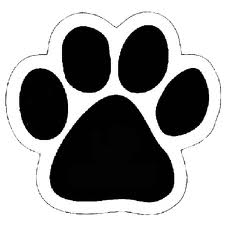 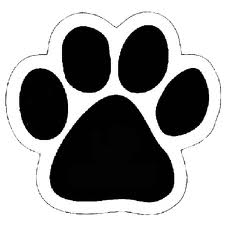 34 wordsredI likeblueweseeayellowdonotgreenisboygirlorangeitpurpleyouyesnobrowncantheblackwillbewhiteonetwo threefourfivethatme